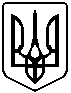 КИЇВСЬКА  МІСЬКА  ДЕРЖАВНА  АДМІНІСТРАЦІЯДЕПАРТАМЕНТ  ОХОРОНИ  ЗДОРОВ’Я КИЇВСЬКА МІСЬКА ДИТЯЧА КЛІНІЧНА ТУБЕРКУЛЬОЗНА ЛІКАРНЯ04075, м. Київ -75, вул. Квітки Цісик, 10, тел./факс (044) 401-94-61№ 061/200/04-470  від  28.09.2018                               Гр. Сорока  Івану на 061-12365/09 від 26.09.2018 ДОЗ м.Києва                             Київська міська дитяча клінічна туберкульозна лікарня повідомляє, що станом на 21.09.2018 року посади лікарів-терапевтів у штатному розписі лікарні відсутні.  В.о. головного лікаря                                                     Сліпченко С.В.